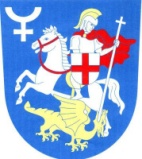 Obec Vápno ___________________________________________________________________________                                                                    Pozvánka na veřejné zasedání č. 3/2022konané 12.8.2022 od 18:00 hodin na obecním úřadě ve VápněProgram:ZahájeníStanovení zapisovatele a ověřovatelů zápisuSchválení programuKontrola usneseníŽádost ZŠ Vápno o navýšení finančních prostředkůSchválení koupě nemovitosti parc.č. st.38/6Nabídka kontejneru na textilCharita Pardubice žádost o finanční darRozpočtové opatření č.2 Rozpočtové opatření č.3 DotazníkDiskuse, různéUsnesení Závěr Ve Vápně dne 1.8.2022                                                                                                       Milan Málek                                                                                                      starosta obce   Vyvěšeno na úřední desce:  1.8.2022Sejmuto z úřední desky:       12.8.2022Zveřejněno shodně i v elektronické podobě.